INVITATION TO NATIONAL OPEN TENDERTender No. MAGSS:0506/2018Mines Advisory Group (MAG) vision is a safe and secure future for men, women and children affected by armed violence and conflict. Since 1989, we have worked in conflict-affected communities to reclaim areas contaminated by landmines, cluster munitions and other explosive items. MAG reduces the daily risk of death or injury for civilians, and creates safe and secure conditions for development. MAG South Sudan invites interested and eligible firms to submit,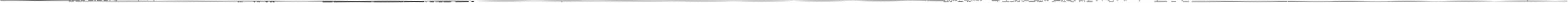 TENDER FOR PREFABS SUPPLY AND INSTALATION.Bidders MUST arrange to register with MAG; the company name, postal, physical, email and telephone address for the purposes of receiving any further tender clarifications and/or addendums if need.Interested, eligible candidates may obtain tender documents from, MAG's Operation Base Office - South Sudan during weekdays, behind Ezentus along Bilpham road from Tuesday 5th 2018 to Tuesday 19th June 2018, between 12:30hrs – 15:30hrs local time except during lunch time from 13:00 to 14:00 hrs.Completed tender Documents spiral bound together into one document and enclosed in plain sealed envelopes marked with the tender number ONLY, must be placed by the tenderer in MAGS tender box at the address specified hereunder on or before Tuesday, 19th June, 2018 at 12.30 PMMines Advisory Group - South SudanOperation Base Office, behind Ezentus off Bilpham RoadJubaLate bids will be reiected.